            Year 4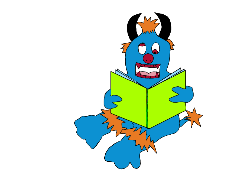 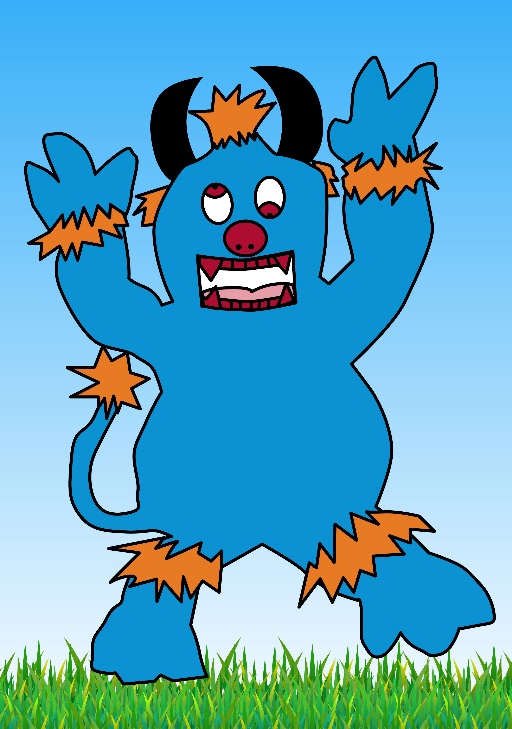 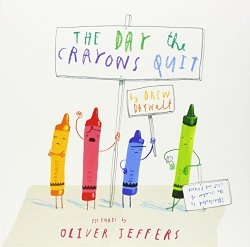 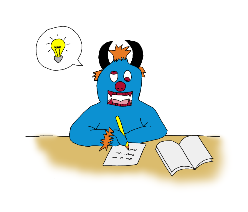 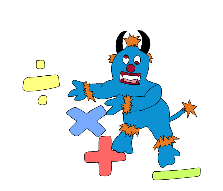 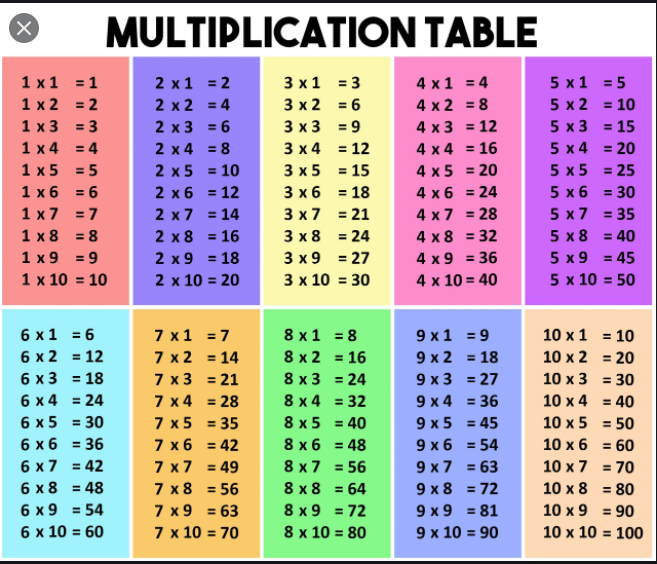 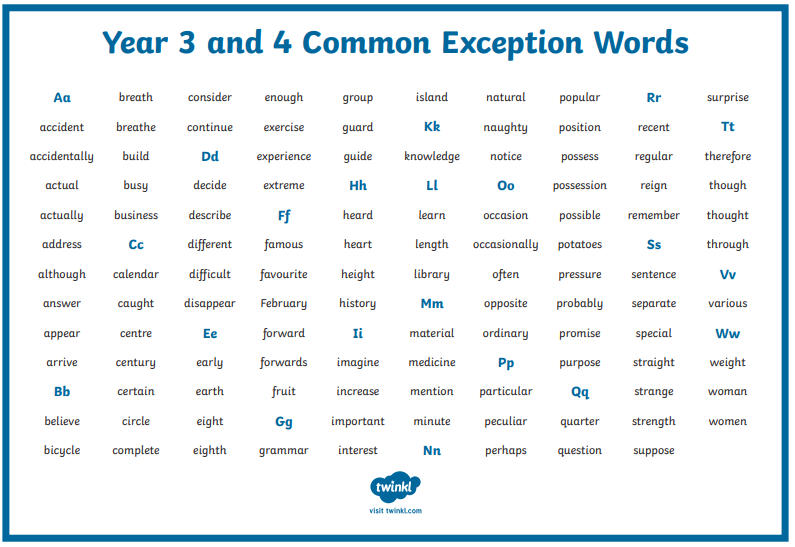 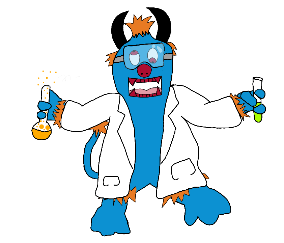 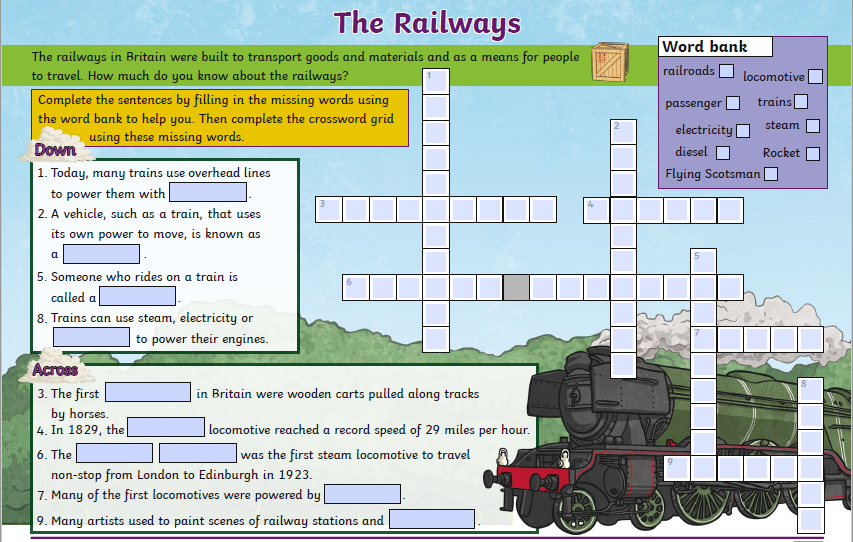 